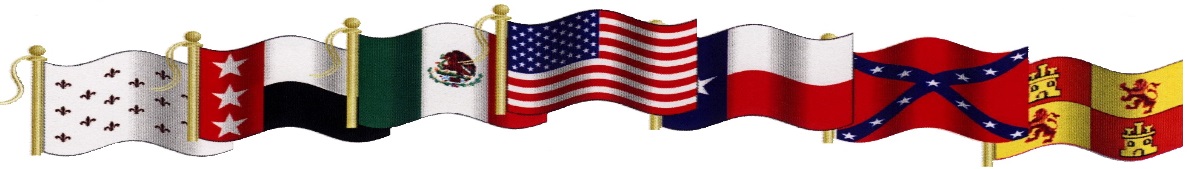 Seven Flags Regional Advisory Council	Trauma Service Area “T”	BYLAWSAmended and Approved Effective: February, 2017SEVEN FLAGS REGIONAL ADVISORY COUNCIL ON TRAUMA, TRAUMA SERVICE AREA T, INC. ARTICLE IAUTHORITY This Board shall be named the Seven Flags Regional Advisory Council on Trauma.  The Board shall be created by the Seven Flags Regional Advisory Council on Trauma, Trauma Area T, Inc., to act in a governance capacity.  Formation and governance of this Board shall be in accordance and pursuant to provisions stipulated within the Tobacco Endowment Fund, established by Texas Government Code, 403.106; Health and Safety Code 780.003; and funds appropriated during the 83rd Legislative Session referred to as Cardiovascular Disease (CVD) funds.   ARTICLE IIMISSION, DESIGNATED JURISDICITON AND PURPOSEMission2.01.	The Seven Flags Regional Advisory Council (SFRAC) is an Organization of local citizens representing health care entities within a specified Trauma Service Area (TSA). The SFRAC is an organization chartered by the Texas Department of State Health Services, Division of Regulatory Services, Office of EMS/Trauma Systems Coordination; to develop, implement, improve monitor and report on regional emergency services and trauma system networks for TSA “T.2.02.The Seven Flags Regional Advisory Council shall encourage and support a comprehensive continuum of quality health care to be provided within the Trauma Service Area “T”, without regard to race, color, creed, gender, national origin, or ability to pay. Designated Jurisdiction2.03.	The following counties have been designated by the State of Texas or approved upon petition to the Seven Flags Regional Advisory Council with subsequent approval by the State of Texas to be included in TSA “T”: Jim Hogg, Webb, and Zapata.Purpose2.04.	This corporation is organized exclusively for charitable and educational purposes within the meaning of section 501(c)(3) of the Internal Revenue Code of 1986, as amended, or corresponding provision hereafter in effect (“The Code”). More specifically, the corporation is organized and shall be operated exclusively to carry out one or more of the following purposes:Encourage the development of a comprehensive trauma care system based on accepted standards of care,Solicit participation from all health care entities located within its designated trauma service area,Encourage trauma service area unity in providing trauma care services, promote improvement of all medical facilities, EMS Services, First Responder Organizations, and Educational Institutions that provide EMS Training, andCooperate with all entities, agencies and organizations in the establishment of proficient and effective system of care for injured patients.ARTICLE IIIMEMBERSHIPMembership Composition and Qualifications/Roles3.01. 	Membership qualifications require that the member entity reside in Trauma Service Area (TSA) “T” and be: Hospital:  An individual or individuals designated by a hospital located in TSA T.  Hospital members shall not be eligible to receive EMS County Assistance Funds; EMS Service Provider:  An individual or individuals designated by an EMS land or air Service provider located in TSA T;First Responder Organization: An individual or individuals designated by a First Responder Organization Service located in TSA T;Education: An individual or individuals designated by an Education Institution involved in trauma service training located in TSA T.  Educational entity members shall not be eligible for RAC related funding with the exception of Local Planning Grant (LPG)Funds as appropriated by DSHS either through the RACs as an allocation to the region or directly through competitive grants let by DSHS.  (e)    Member At-Large:  At-Large Members shall:(i) Participate in listening and communicating issues, needs,and interests among Directors of the Board in order to identify potential problems and opportunities, to work effectively toward common goals, anddevelop objectives and action plans for selected projects.(ii) Provide the Board of Directors with information based onexperience, expertise, or special insight as a subject matter expert, iflevel of knowledge is suitable and applicable to the needs of the Boardas deemed appropriate by a majority of the Board. A member At-Large may        be exempt from paying membership dues.  Additionally, a Member At-Large        is not eligible to receive any program funding. Special Qualifications for HospitalsMembership status for new hospitals shall be provisional for six (6) months. Continued membership status for hospitals will be dependent on a commitment to trauma care as demonstrated by trauma facility designation or involvement in the designation process as prescribed in Texas Administrative Code, Title 25, Chapter 157, Rule §157.125 Requirements for Trauma Facility Designation.Provisional Membership Status for New MembersIf a new entity wishes to become a member of SFRAC, then an application and dues must be submitted with the SFRAC office within ten (10) days of their intent in applying for membership. The Secretary shall present the application for membership to the Board of Directors, which shall, at its next meeting, approve or disapprove such application.The Secretary shall then notify the applicant of the action of the Board of Directors. If membership is granted to the entity, then the said entity shall remain with a provisional status until the beginning of the next fiscal year and shall become eligible for funding after one fiscal year of participating as a SFRAC member in good standing. Recognition of an entity will not take effect until their application is on file, dues paid, and application for membership is approved by the Board of Directors.DuesMembership dues for hospitals is $1,950.00 (i.e., $1,500 / membership fee + $450 / hospital ½ share of TETAF annual fee); EMS/HHA Service(s) dues is $750.00; First Responder Organizations dues is $750.00; and educational institutions are exempt from membership dues. Dues will be required to be paid in full upon a new fiscal year for both provisional and current members. Dues are to be made payable to Seven Flags RAC by entity check or money order. No cash or personal checks will be accepted. All dues paid to SFRAC are non-refundable. Dues may be changed for any given projected fiscal year.  Change in dues should be for one fiscal year at a time and would require approval by the Board of Directors through a 2/3 vote of the members. Change in dues should be implemented at the beginning of each fiscal year which runs September 1st through August 31st.   Prorated Dues for New MembersProrated dues for new member entities will be determined by the amount of months left within the current fiscal year. Prorated dues will not cover subsequent fiscal years.Member in “Good Standing”A member in “Good Standing” is defined as a member that meets all Active Participation and Funding Requirements listed in Paragraphs 3.17-3.20Membership Renewal ApplicationMembership application is required to be submitted with the SFRAC office on a fiscal year basis. All existing members must submit their application and dues at the beginning of every fiscal year with their primary and three alternate representatives listed. Recognition of a member entity will not take effect until their application is on file and dues are paid with the SFRAC office.An existing member in “Good Standing” that does not renew their membership four (4) months after the fiscal year has begun, must wait until the beginning of the following fiscal year to renew their membership.Late Payment Fee for Membership Renewal Payment of membership dues shall be made no later than October 31st of each new fiscal year.  After the October 31st due date a late fee of $25 will be added to membership dues for every month that the membership dues are late up to four (4) months after the fiscal -year for all existing members.ResignationA member entity wishing to resign may do so by submitting in writing to the SFRAC Secretary on official letterhead that the entity no longer wishes to participate in the SFRAC and all its committees. A member entity resigning will remain in “Good Standing” if the aforementioned is submitted. Dues paid to SFRAC remain non-refundable in any type of resignation.ReapplicationA member entity who resigns in “Good Standing” may reapply for membership. The Secretary shall present all applications for membership to the Board of Directors, which shall at its next regular meeting approve or disapprove such application. The Secretary shall then notify the applicant of the action of the Board of Directors.Member “Not In Good Standing”A Member entity shall be deemed to be “Not In Good Standing” if Member representative or alternate misses three (3) consecutive monthly meetings (Board or Committees), or if any of the Active Participation requirements in Paragraphs 3.19- a - h are not met. Member “Not In Good Standing” will not be considered eligible for fund allocations for the following fiscal year.A member entity who is discontinued funding for disciplinary action levied against a participating hospital, EMS Service, First Responder Organization by the Texas Department of State Health Services in accordance with Paragraph 3.17 may reapply for Membership. The Secretary shall present all applications for membership to the Board of Directors as per Paragraph 3.09. The Secretary shall then notify the applicant of the action of the Board of Directors.Removal of MemberA member of the SFRAC may be removed by a majority vote of the Board of Directors, at any regular or special meeting for violation of Paragraphs 3.17-3.25.Active ParticipationActive Participation is defined as: Attendance to a minimum of one (1) of the Standing Committee Meetings, as specified in Paragraph 3.20-3.24, and attendance to a minimum of one (1) event. SFRAC EventsSFRAC events shall be coordinated by the Permanent Committees of the corporation. Each member entity shall receive at least one month notice [through their representative(s)] via email of their required attendance/participation. A minimum of one event attended by the member entity is required. Each participating entity must complete and submit a SFRAC’s entity participation report after the event is concluded.Types of EventsTrauma Healthcare Related EventsInjury Prevention Related EventsStroke/STEMI Related Events Compliance Requirements for MembersEach Hospital, EMS Service, and First Responder Organization which has been designated membership must meet all of the following categorical participation requirements with the SFRAC in order to become eligible for state grant funding.State Trauma Registry: All participating hospitals and EMS entities must upload to the State Trauma Registry via electronic medium as required by Texas Administrative Code, Title 25, Chapter 103, Injury Prevention and Control, Rule §103.13, “Who Shall Report,” and Rule §103.19, “Electronic Reporting”. Reporting must be done in accordance with registry submission guidelines. Compliance will be determined after verification is obtained through the State Trauma Registry Office.Licensure Compliance: All participating hospitals must be licensed general hospital and designated trauma facility or considered in “Active pursuit” of designation by the Texas Department of State Health Services. Verification of licensure compliance will be obtained through the Texas Department of State Health Services. Disciplinary Action levied against a participating hospital by the Texas Department of State Health Services is considered prima facie evidence for the Seven Flags RAC to discontinue funding for the rest of the current fiscal year (Reapplication for membership will be required at the end of the current fiscal year for reconsideration for the following year). This is not limited to letters of reprimand, administrative penalties, probation and/or fines sanctioned by the Texas Department of State Health Services for not maintaining compliance or violation of licensure statutes/rules. Licensure Compliance: All participating EMS Services must be licensed EMS Provider by the Texas Department of State Health Services. Verification of licensure compliance will be obtained through the Texas Department of State Health Services. Disciplinary Action levied against a participating EMS Service by the Texas Department of State Health Services is considered prima facie evidence for the Seven Flags RAC to discontinue funding for the rest of the current fiscal year (Reapplication for membership will be required at the end of the current fiscal year for reconsideration for the following year). This is not limited to letters of reprimand, administrative penalties, probation and/or fines sanctioned by the Texas Department of State Health Services for not maintaining licensure compliance or violation of licensure statutes/rules.Licensure Compliance: All participating First Responder registered First Responder Organization with the Texas Department of State Health Services. Verification of registration compliance will be obtained through the Texas Department of State Health Services. Disciplinary Action levied against a participating hospital by the Texas Department of State Health Services is considered prima facie evidence for the Seven Flags RAC to discontinue funding for the rest of the current fiscal year (Reapplication for membership will be required at the end of the current fiscal year for reconsideration for the following year). This is not limited to letters of reprimand, administrative penalties, probation and/or fines sanctioned by the Texas Department of State Health Services for not maintaining licensure compliance or violation of licensure statues/rules.Submission of a needs assessment: All participating hospitals and EMS entities must submit to the RAC Administrator a needs assessment at the beginning of each fiscal year in the form provided by the SFRAC. Affidavit Acknowledging Utilization of  Regional Protocols Regarding Patient Destination and Transport: All participating EMS Services must file a copy of the signed affidavit form at the beginning of every fiscal year with the Seven Flags  office. All EMS Services are required to comply with the aforementioned in accordance with Texas Administrative Code, Title 25, Chapter 157, Rule §157.130(d)(2)(B) and Rule §157.131(d)(2)(B), “demonstrate utilization of the Regional Advisory Council regional protocols regarding patient destination and transport in all ’s in which they operate.”Attendance: All participating Educational Institutions in the Seven Flags RAC (TSA T) may attend all Committee and Board of Directors meetings during a fiscal year. Educational Institutions are not subject to the participation requirements herein. Note: State funds are only available for participating hospitals, EMS Services, and First Responder Organizations in accordance with Texas Administrative Code, Title 25, Chapter 157, Rule §157.130 & §157.131. Participation is extended onto workshops and other committee meetings that are directly related to SFRAC TSA T business (i.e. Finance Committee, Bylaws Committee, Budget Workshops, Technical Assistance Reviews, RAC 101 Overview, Stroke Protocol Committee).  Participating hospitals, EMS/HAA services and first responder agencies/organizations are expected to attend each monthly alternating Board and Committees meetings.  Should a Board director not be able to attend a Board or Committee meeting in a given month, it is the responsibility of that Board director to ensure compliance by assigning that at least one of the three possible alternates for that Board Director representing a given entity be present for the meeting to duly represent the absent Board director and the respective participating entity/organization.  Members who consecutively miss three of any meetings (i.e., Committees or Board) will be considered a Member Not in Good Standing and, therefore, will not be eligible for funding for the following fiscal year.(h) Payment of Membership Dues: All members must be current in the      payment of their membership dues.  Members who remain delinquent in      the payment of SFRAC dues by July 31st of any given fiscal year will be      considered a Member Not in Good Standing and, therefore, will not be      eligible for funding for the following fiscal year.  Final payment will be held      until such time that the entity is current in any remittance of payment. Tardiness It is the sole responsibility of the participating Board representative(s) to “sign in” during every meeting. Member representatives arriving thirty (30) minutes after the start time are considered late and will not receive credit for attendance of their Committee and/or a Board of Directors Meeting. Moreover, not signing in will constitute and “absence” on behalf of the participating entity and will not be able to obtain credit for the said meeting. Note: Funding is directly tied into meeting participation requirements; therefore it is imperative that your organization representative(s) sign the official Board of Directors attendance records at every meeting.ARTICLE IVBOARD OF DIRECTORS“Board”, when used in relation to any power or duty requiring collective action, means “Board of Directors”. The business and affairs of the Board and all powers vested shall be exercised by or under authority of the Board of Directors, subject to limitation imposed by the Act, the Articles of Incorporation, or these Bylaws. No single entity shall place undue influence on the governance of the Corporation.Minimum Number of Directors and Board OfficersThe number of Board Officers of this Regional Advisory Council (RAC) shall be at least four (4): Chairperson, Vice Chairperson, Secretary and Treasurer, all of whom must be residents of the State of Texas. The number of Board Directors may be increased or decreased from time to time by amendment of these Bylaws, but no decrease shall be the effect of shortening the term of any incumbent directors. Directors and Board Officers Appointments Board Officers shall be appointed by the Active Members of the SFRAC through nomination. Each Board Director will be entitled to naming three (3) alternate individuals and each will have the authority to cast a vote in the absence of the Principal Director.  Each Director position representing a given entity will count as one (1) vote, regardless of the number of alternates.  Appointed alternates may cast one (1) vote only for a given Principal Director representing a given entity.  Trauma designated facilities will each appoint a Board Director. Each member EMS Provider and First Responder Organization shall also appoint a Board Director. Similarly, Board Officer votes count for the given entity they represent.  Appointment of Directors shall be made by the given agencies/entities/organizations that the Director is representing while serving on the Board.  The SFRAC Board shall recognized and approve the slate of members to serve on the Board for each new fiscal year at the first meeting of each fiscal year held in October.  Identification of appointed members by given participating agencies/entities/organizations will be done using the SFRAC’s “Membership Application and Registration Form”Each of these Directors shall be an individual who is an employee or agent of an EMS provider or First Responder Organization and who has been designated by that EMS provider or First Responder Organization as a candidate for Director.  Director Term of OfficeThe term in office of each director shall be for one (1) year and may serve consecutive terms or until his or her successor is elected at a regular meeting or a special meeting of the Directors held for that purpose, in which a quorum of the Directors is present.Entities with multiple facilities may designate one person to act as Director for all its entities and such person shall have one vote for each facility at meetings of the Directors of the Corporation.Director VacancyThe Board of Directors may declare vacant the office of a Director in any of the following cases: (a) if he/she is adjudged incompetent by an order of the court; (b) if he/she is convicted of a felony; or (c) if within sixty (60) days after notice of election, he/she does not accept the office either in writing or by attending a meeting of the Board of Directors. Vacancies in the Board of Directors shall exist in the case of happening of any of these events: (a) the death, resignation, or removal of any Director, or (b) the authorized number of Directors is increased. In the event that the office of the Chair becomes vacant, the Vice Chair will succeed the Chair and hold office for the unexpired Chair’s term.  After completion of the vacant Chair’s term, the Board shall elect a Chair. If the office of the Vice-Chair, Secretary, or Treasurer, becomes vacant by reason of death, resignation, removal, or otherwise, the Board shall elect a successor who shall hold office for the unexpired term and until his successor is elected after expiration of the term.  Vacancies may be filled by any of the remaining Directors.  Each Officer so elected shall hold office until his successor is elected at a regular or special meeting of the Board. Director Resignation Any Director may resign at any time by giving written notice to the Chair or the Secretary of the Board. Any resignation shall take effect at the date of receipt of that notice or any time specified therein, and, unless otherwise specified therein, the acceptance of that resignation shall not be necessary to make it effective. Director RemovalAny Director failing to attend 75% of the scheduled Board of Directors meetings within the contract year may be removed from office by vote of a majority of the Board.  If a hospital director is removed, the hospital shall be requested to appoint a new director to finish the current term.  If an EMS Director is removed, the EMS Provider, which employs that director, shall be requested to appoint a new director to finish the current term.  Any Director may be removed, either with or without cause, by a majority vote of the Board, at any regular or special meeting, provided however, that the removal shall be without prejudice to the contract rights, if any, of the person removed.Voting by AlternateAn Alternate representative may vote on behalf of a Board member. The presence of an Alternate meets attendance requirements.Board of Directors CompensationBoard members shall not receive compensation for their services as Officers or Directors of the Board.ARTICLE VOFFICERSThere shall be the following Officers of the Board of Directors elected by the Board of Directors annually on alternating terms and each shall serve until the successor of such officer is elected.ChairmanVice-ChairmanSecretaryTreasurerAn officer who does not comply with assigned responsibilities as stated in paragraphs 3.08, 3.09, 3.10, 3.11 may be relieved of office by a majority vote of the Board of Directors.NominationsNominations of Officers to the Board of Directors shall be done during the August Board of Directors meeting of the SFRAC. Individuals may nominate candidates by the following methods: (1) During the aforementioned meeting at the indicated time on the agenda, (2) In writing during the meeting at the indicated time of the agenda (must fill out the SFRAC nomination form), (3) In writing to the SFRAC Secretary via e-mail, fax or U.S. Mail on the SFRAC nomination form. Nomination form shall not exceed five (5) business days. The nomination period will close at the end of the fifth business day. Nominations received after the fifth business “Seven Flags Regional Advisory Council on Trauma, Trauma Service Area T, Inc. Bylaws” day will not be accepted for consideration. All nominations received adhering to the previously mentioned process will be placed as an agenda item in the August Board of Directors meeting. Candidates accepting the nominations will then be placed on the election ballot for voting in the October Board of Directors meeting.ElectionsElection of new officers will be held in August with the new officers assuming office during the October meeting of the Board of Directors. To be eligible for an officer position as Vice-Chair, Treasurer or Secretary, the individual must be a SFRAC Board Director affiliated with a member entity that is currently participating and is in good standing with the Seven Flags RAC for one (1) year prior to being nominated. The individual must reside in the State of Texas as prescribed in paragraph 2.03 hereof and has not been found in violation of or under review by the officers of the corporation for paragraph(s) 2.20, 2.20(a), 2.20(b), 2.20(c), 2.20(d), 2.20(e), 2.20(f),2.20(g), 2.20(h) & 2.20(i).To be eligible as Chairman of the Board an individual must meet the same eligibility criteria as Vice-Chair, Treasurer and Secretary, with the only exception that the individual may not necessarily be a Board Director at the time of nomination. Additionally, the nominated Chairman need not necessarily be a member of or affiliated with a SFRAC member entity.    Candidates may run for only one office at a time.To facilitate transition of administration, officers will be installed at the next regular Board of Directors meeting following the election with the outgoing officer serving one (1) year as ex-officio officer member.Officers Term of OfficeThe term in office of each Board of Directors Officer shall be for two (2) years until his or her successor is nominated and elected by the Board of Directors during a regular meeting or a special meeting of the Board of Directors held for that purpose, in which a quorum of the Board of Directors is present. Officers may be nominated and re-elected for multiple consecutive terms. Election of officers will be rotated each year with one-half of the officer positions replaced. Elections for the Vice-Chairman and Secretary positions will be held in the odd years. Elections for the Chairman and Treasurer will be held in the even years.Installation of Board OfficesBoard of Directors Officers will be installed at the October regular Board of Directors meeting following the election.Removal and Resignation of OfficerAny Officer may be removed, either with or without cause, by a majority of the Board of Directors, at any regular or special meeting, provided however, that the removal shall be with prejudice to the contract rights, if any, of the person removed. Any officer may resign at any time by giving written notice to the Board of Directors, the Chairman, or the Secretary of the Corporation. Any resignation shall take effect at the date or receipt of that notice or any time specified therein, and, unless otherwise specified there in, the acceptance of that resignation shall not be necessary to make it effective. Any Board of Directors Officer failing to attend seventy-five percent (75%) of the Board of Directors Meetings in the current fiscal year may be removed from office by vote of a majority of the Board of Directors.Duties of the ChairmanThe Chairman shall:Preside at all meetings of the Executive Board, Board of Directors and at any Special Meeting of the Corporation.Make interim appointments as needed with the approval of the Board of Directors.Sign all contracts after approval of the Board of Directors. The chairman may assign the SFRAC Administrator to sign program contracts on his behalf with approval from the SFRAC Board.Call a special or emergency meeting when necessary.Will act as the registered agent of the corporation and must file with the Texas Secretary of State’s Office in a timely fashion.Sign all legal/non-profit corporation documents for the SFRAC.Must be placed on the authorized signature card at the financial institution where the Seven Flags RAC conducts their banking affairs. After the completion of the elected term, resignation or removal of the Chairman, he or she must tender over his or her letter of completion of term or resignation and must be sent to the financial institution immediately where the RAC conducts its’ business affairs to serve as tangible evidence that he or she is no longer affiliated with the Seven Flags RAC. Travel as required to meet contractual obligations and/or stakeholder meetings (local, statewide or national) to accurately represent the Seven Flags RAC at the GETAC and TETAF meetings.  GETAC meetings considered mandatory are scheduled in February and August during the year and the Chairman may assign a Board Officer or Board Director to attend the DSHS RAC Chair meeting on his/her behalf. During non-mandatory RAC Chair meetings the Chairman may include the SFRAC Administrator, in addition to a Board Officer or Director, to attend the DSHS RAC Chair meeting on his/her behalf.  Duties of the Vice ChairmanThe Vice-Chairman shall perform the duties of the Chairman and perform such duties as are assigned by the Chairman.Must be placed on the authorized signature card at the financial institution where the Seven Flags RAC conducts their banking affairs. After the completion of the elected term, resignation or removal of the Chairman, he or she must tender over his or her letter of completion of term or resignation and must be sent to the financial institution immediately where the RAC conducts its’ business affairs to serve as tangible evidence that he or she is no longer affiliated with the Seven Flags RAC. Oversee the revision of the Trauma Systems Plan.Oversee the revision of the Bylaws of the Corporation.May require travel to GETAC and DSHS Chair meetings throughout the state as needed or when the SFRAC Chairman is unable to attend, to represent the SFRAC Chairperson at mandatory and non-mandatory meetings.Shall conduct SFRAC Board meetings in the absence of the Chairperson.  Duties of the Secretary The Secretary of the Board of Directors or a person designated by the Secretary shall:Call the roll.Determine if a quorum is present at every meeting if needed.Record the minutes of all proceedings of the Executive Board, Board of Directors Special and/or Emergency meetings.Handle the correspondence of the organization.Send a Board of Directors listing to each member.Present the minutes to each member at the current meeting.Shall receive all written Alternates by members prior to every meeting.Must be placed on the authorized signature card at the financial institution where the Seven Flags RAC conducts their banking affairs. After the completion of the elected term, resignation or removal of the Secretary, he/she must tender over his/her letter of completion of term or resignation and must be sent to the financial institution immediately where the SFRAC conducts its’ business affairs to serve as tangible evidence that he or she is no longer affiliated with the Seven Flags RAC.Duties of the TreasurerThe Treasurer shall:Prepare and present the financial report(s) for each Board of Directors meeting.Review receipts and disbursements of all funds.Assist with tax reporting requirements as prescribed by the United States Internal Revenue Service and the State of Texas Comptroller’s Office.Must be placed on the authorized signature card at the financial institution where the Seven Flags RAC conducts their banking affairs. After the completion of the elected term, resignation or removal of the Treasurer, he/she must tender over his/her letter of completion of term or resignation and must be sent to the financial institution immediately where the SFRAC conducts its’ business affairs to serve as tangible evidence that he or she is no longer affiliated with the Seven Flags RAC.Prepare and submit financial reports as required by all contract(s) with DSHS, as prescribed by the United States Internal Revenue Service regarding quarterly or annual filings with the State of Texas Comptroller’s Office, and any other contracted entities with Seven Flags RAC in accordance with deadline dates.
Officer SalariesThe Officers shall serve without salary in accordance with the Non-Profit Act of the State of Texas.ARTICLE VIMEETINGSFrequency 6.01. 	Meetings of the Board of Directors shall take place a minimum of six (6) times a year, preferably on an monthly alternating schedule throughout the year. The date and place of the next meeting will be determined at the end of each meeting. 6.02. Committee Meetings shall take place a minimum of six (6) times a year. The occurrence of Committee Meetings and the Meetings of the Board of Directors shall alternate from month to month.  6.03. 	Meetings of the Board of Directors and/or Committee(s)  shall take place as called upon by the Board of Directors Chairman or designated Administrator representing the Seven Flags Regional Advisory Council for the Trauma Service Area - T.6.04. 	The Administrator for the Seven Flags Regional Advisory Council designated to coordinate and call upon its members and officers to convene Committee and/or Board of Director meetings on behalf of the Chairman, Officers and General Membership is the South Texas Development Council (STDC) and it’s designated agent representing the agency at the time. Parliamentary Authority6.02.	Robert’s Rules of Order (revised) shall be the guide to parliamentary procedure for all Seven Flags RAC meetings.Quorum6.03. 	A quorum for conducting the business of the Board of Directors and General Membership Meetings shall not be less than one half (1/2) of the Members present.6.04. 	In the absence of a quorum, a majority of the Members present may adjourn the meeting.  At the discretion of the members present informational items on the agenda may be presented and discussed.  However, action items shall not be presented or discussed until the next re-scheduled meeting or the next regular meeting.6.05. 	Notice of time and place of a re-scheduled meeting that was adjourned need not be given to absent Members if the re-scheduled meeting will be at the next regular meeting of the Board and the time and place has been previously provided. Special Meetings6.06. 	A Special meeting of the Board of Directors shall be called by the Chairman, or if he/she is absent, is unable too, or refuses to act; a special meeting shall be called by the Vice-Chairman or by any two Officers of the Board.6.07.	Written notice of the time, place, and purpose of special meetings of the Board of Directors, shall be delivered to each Member personally, via mail, e-mail, fax, or by phone at least five (5) days before the meeting. If the address of a Board Member is not shown on the records and is not readily ascertainable, notice shall be addressed to him in the city or place in which meetings of the Board are regularly held. Notice of the time and place of holding an adjourned meeting need not be given to absent Board members, if the time and place are fixed at the meeting adjourned. Voting by Board of Directors, Chairman and Board Officers6.08. 	Each Hospital, EMS Service, and First Responder Organization which has designated membership shall be entitled to one (1) vote at any meeting of the Board of Directors, except the Provisional Members who shall not vote until completion of their first fiscal year. The Chairman of the Board shall be entitled to cast a vote only in situations where a vote is needed to break a tie in voting among the members.  6.09. 	Every action or decision made by a majority of the Directors present at any meeting duly held at which a quorum is present is the action of the Board of Directors. Each Director who is present at a meeting will be deemed to have assented to any action taken at such meeting unless his/her dissent to the action is entered in the minutes of the meeting, or unless he/she shall file his/her written dissent thereto with the Secretary of the meeting or shall forward such dissent by registered mail to the Secretary of the Corporation on the next business day after such meeting.6.10. 	Any action required or permitted to be taken by the Board of Directors under any provision of the Texas Business Corporation Act may be taken without a meeting, if all members of the Board shall individually or collectively consent in writing to such action. Such written consent or consents shall be filed with the minutes of the proceedings of the Board. Such action by written consent shall have the same force and effect as a unanimous vote of the Board. Any certificate or other document filed under any provision of the Act which relates to action so taken shall state that the action was taken by unanimous written consent of the Board of Directors to so act, and such statement shall be prima facie evidence of such authority. Action by Consent of Board Without Meeting6.11.	Any action required or permitted to be taken by the Board of Directors under any provision of the Texas Non-Profit Corporation Act may be taken without a meeting, if all members of the Board shall individually or collectively consent in writing to such action. Such written consent or consents shall be filed with the minutes of the proceedings of the Board. Such action by written consent shall have the same force and effect as a unanimous vote of the Board. Any certificate or other document filed under any provision of the Act which relates to action so taken shall state the action was taken by unanimous written consent of the  Board to so act, and such statement shall be prima facie evidence of such authority.Electronic VotingBoard Members may cast their vote electronically via official e-mail address of the member entity at a given time. Electronic voting may be used when a member is unavailable to attend a meeting where a vote is required. In the event the SFRAC is faced with a time-sensitive action item(s), electronic voting shall remain the preferred method of casting a vote in lieu of a special meeting. In this instance, a majority vote is required in order to take action on any item(s) that may impact or directly affect the business of the SFRAC.Meetings via Telephone or Other Means of CommunicationSubject to the provisions for notice required by these Bylaws and the Act for notice of meetings, Board members may participate in and hold a meeting by means of conference telephone or other communications equipment by which all persons participating in the meeting can hear each other. Participation in the meeting held by conference telephone or other communications equipment shall constitute presence in person at the meeting, except when a person participates in a meeting for the sole purpose of protesting to the transaction of any business on the ground that the meeting is not lawfully called or concerned. Conduct of MeetingsAt every meeting of the  Board, the Chairman of the  Board, or in his/her absence, the Vice-Chairman or in his/her  absence, the Secretary or in his/her absence, the Treasure or in his/her absence of such designation, a Chairman chosen by majority of the  Board Members present shall preside as Chairman. In the case the Secretary shall be absent from any meeting, the Chairman may appoint any person to act as Secretary of the meeting. Similarly, in the case that the Secretary is acting as interim Chair, the interim Chair/Secretary may appoint any person from the Directors to act as interim Secretary of the meeting.Adjournment6.15	In the absence of a majority of the Board members that are needed to establish quorum, adjournment of the meeting may be called by the majority of the members present.  Notice of Adjourned MeetingNotice of time and place of a re-scheduled meeting that was adjourned need not be given to absent Board Member if the re-scheduled meeting will be at the next regular meeting of the Board and the time and place has been previously provided.ARTICLE VIICOMMITTEES7.01. 	The Board of Directors, by an affirmative vote, may appoint committees, which shall have and may exercise such powers as shall be conferred or authorized by resolution of the Board of Directors.Standing CommitteesBylaw CommitteeFinance CommitteeTrauma Systems Plan CommitteeParticipation in SFRAC Committees by each entity is required.  Committee attendance shall be counted in the assessment of a “member in good standing” as it relates to accumulated absences or attendance to use in reporting under the EMS County Assistance program for those entities assessed as eligible or non-eligible for funding.   Specific Committees will be called as needed during each fiscal year by the Chairman of the SFRAC. A minimum of one the following committees must be attended by a member entity per fiscal year.Types of Specific Committees:Bylaw CommitteeFinance CommitteeTrauma Systems Plan CommitteePermanent CommitteesThe Pre-hospital Committee, Quality Management Committee, Injury Prevention Committee, Education Committee, Perinatal/NICU and Stroke/STEMI Committee are the permanent committees of the SFRAC. Committees shall be composed of individuals from the participating member entities. Committee Appointments7.05.	Appointments to a committee shall be done on a yearly basis and commencing on the fiscal year. The committees are responsible for providing input, guidance, and strategy as it relates to the current issues affecting Trauma Service Area “T”. A majority of any such committee may determine its action and fix the time and place of its meeting. Any committee that does not comply with their assigned responsibility shall be subject to the oversight of the Executive Board.Voting Committee Meeting7.06.	A quorum of at least ½ half of the members of the committees will be present to hold a voting meeting.Committee Responsibilities7.07.	The Board of Directors by affirmative vote shall have the authority at any time to change the responsibilities and composition, or dissolve any standing committees.ARTICLE VIIIFISCAL POLICIES8.01. 	The SFRAC-T will follow the US Generally Accepted Accounting Standards.  At each Board of Directors meeting, the Board will review the financial statements presented. The SFRAC-T will retain the financial reports in the Administrative Agency office, if applicable, or with the Treasurer of the Board.Expenditure Approval8.02.	Requests for issuance of checks for all account payables shall be initiated by the RAC Administrator and approved (in signature) by two of the four SFRAC Board officers. The RAC Administrator shall make available to the Treasurer all transactions occurring within given months throughout the year.  Should a Board Member, SFRAC Member or office personnel incur an unexpected cost, a reimbursement request form must be completed along with invoice and/or receipts attached. The Treasurer will review and approve payment if the amount does not equal or exceed $2000.00, if so the incurred cost will need the approval by the Board.  The approval requirement in this section shall not apply to EMS County funding, as EMS County funding remains pass-through in nature.Authority and Execution of Instruments8.03.	The  Board, except as otherwise provided in these Bylaws, may authorize any officer or officers, agent or agents, or the SFRAC administrator to enter into any contract or execute and deliver any instrument in the name of and on behalf of the Corporation, and such authority may be general or confined to specific instances and, unless so authorized, no officer, agent or employee shall have any power or authority to bind the Corporation by any contract or engagement or in pledge its credit or to render it liable pecuniary for any purpose or to any amount, unless authorized by the Board of Directors. 8.04.	Unless otherwise specifically determined by the Board, or otherwise required by law, formal contracts of the Corporation, promissory notes, deeds of trust, mortgages and other evidence of indebtedness of the Corporation and other corporate instruments or documents, and certificates shares of stock owned by the Corporation, shall be executed, signed or endorsed by the Chairman or Vice-  Chairman, and may have the corporate seal affixed thereto.Endorsement without Countersignature8.05.	Endorsement for deposit to the credit of the Corporation in any of its duly authorized depositories may be made without countersignature by the Chairman, Vice-Chairman, Treasurer, or by any other officer or agent of the Corporation to whom the Board, by resolution shall have delegated such power, or by hand-stamped impression in the name of the Corporation.Deposits8.06.	All funds of the Corporation shall be deposited from time to time to the credit of the Corporation with such banks, trust companies, or other depositories as the Board of Directors may select or as may be selected by any officer or officers, agent or agents of the Corporation to whom such power may be delegated by the Board of Directors.Check Endorsement8.07.	All checks must be signed by at least two (2) of the four (4) Officers of the Board  of the Corporation. Each of the four (4) Board Officers shall be designated as signatory of checks for the Corporation. A signatory cannot sign on a check made out under the same name as a signing signatory. Checks equaling or exceeding two thousand dollars shall be signed by the aforementioned and must be approved by the Board of Directors at the earliest convenience unless there is a direct impact that will effect funding or is in the best interest of the Seven Flags RAC to proceed with the issuance of such a check to conclude SFRAC business or meet specific contract requirements/obligations. The same will be allowed if there are extenuating circumstances that will directly affect or impact the Corporation financially by not issuing of a check or payment on behalf of the Seven Flags RAC and would not be feasible to have a formal meeting to obtain such an approval by the Board of Directors. In such cases, the Chairman, Treasurer, or Secretary of the Corporation may give verbal consent to issue out the check(s) after it is determined that by not issuing out the said check(s), it would not be in the best interests of the Seven Flags RAC. This section shall not apply to EMS County Funding distributions as they remain pass through funding for EMS Providers that have meet eligible requirements. Books of Account8.08.	The Corporation shall keep and maintain adequate and correct accounts of its properties and business transactions, including accounts of its assets, liabilities, receipts, disbursements, gains, losses, capital surplus and shares. Any surplus, including earned surplus, paid in surplus and surplus arising from a reduction of stated capital, shall be classified according to source and shown in a separate account.Annual Operating Budget8.09.	The SFRAC Regional Administrator will develop the operating budget for each year and present it to the Board of Directors for approval.  The budget will be adopted when approved by the Directors.8.10.	The operating budget shall be composed of the following funding sources: Entity Dues (Hospitals, EMS Services, First Responder Organizations) Public & Private Donations and State Grant Funding (Senate Bill 911, House Bill 1131, House Bill 3588 & Tobacco Endowment Funds)Budget Allocations8.11.	The operating budget shall have the following designated percentages of funds through grant contracts, dues and donations received by the Seven Flags RAC:100% from the “EMS RAC Contract” (SB 911, HB 1131, HB 3588) awarded by the Texas Department of State Health Services are to be used for administrative or programmatic purposes.Up to 20% from the Tobacco Endowment Fund Contract awarded by the Texas Department of State Health Services  may be used for administrative purposes. Shall not exceed 20% as per contractual requirements.No less than 80% from the Tobacco Endowment Fund Contract awarded by the Texas Department of State Health Services are to be used for programmatic purposes.Entity dues collected may be used for administrative or programmatic purposes as deemed appropriate by the Board for each fiscal year.Public and private donations received are to be used as determined by the SFREAC Board for administrative and or programmatic purposes unless otherwise restricted/required by donor and/or grantor.EMS County Assistance, Tobacco and CVD Program Funding8.12.	Pursuant to the Texas Administrative Code, Title 25, Part I, Chapter 157, Rule 157.130(c)(2)(A) and 157.131(c)(2)(A), all “EMS County Assistance ” contracted funds will remain a 100% pass thru and shall not be subject to any administrative fee(s) unless previously authorized by all the eligible EMS entity(s) in writing and approved by all eligible EMS entity(s) within that specific county. To further clarify, this does not prohibit a single or several eligible EMS entity(s) from voluntarily returning a specific amount and/or percentage of their entity’s funds within a fiscal year. If an eligible entity(s) wishes to voluntarily return funds to the RAC for its operations, then, the entity(s) can do so by completing the SFRAC “Voluntarily Return of Funds Form.”8.13.	All eligible EMS entities shall receive an equal share of the total county funds awarded within the “EMS County RAC” contact(s) through the Texas Department of State Health Services. Example: If county is awarded the sum of $10,000.00 and there are five (5) eligible EMS entities, then, each EMS Service shall receive $2,000.00.If an entity chooses to relinquish their share of EMS County Assistance Funds, then the total of the funds returned shall be incorporated equally among the remaining entities on the eligible recipient list within the county of which the forfeiting entity officially resides.  Entities must meet all participation requirements as provided in 2.23 herein in order to become eligible in receiving the aforementioned funding. Eligible entities shall be notified of their funding status at a regular meeting of the General Membership. All entities receiving funding must complete a SFRAC expenditure report and attach all supporting invoices and/or receipts for their expenditures within the specific contract period as set forth by the Texas Department of State Health Services EMS County RAC contract(s).	Funds may be redistributed to other member providers within the Trauma Service Area under basically three conditions: 1) a provider entity has notified the SFRAC in writing that they wish return the funds initially allocated to them; 2) a provider entity is no longer in service and has notified the SFRAC in writing that they have no use for the funds; and 3) a provider entity fails to meet the reimbursement submittal deadline and other Member in Good Standing provisions prescribed in the SFRAC By-Laws.  In such cases, the SFRAC will notify DSHS to develop and submit a redistribution plan to be approved by DSHS.   Funds which are redistributed must revert back to eligible EMS entities within an affected county, only. However, if only a single member which represents a given county becomes ineligible to receive EMS County Assistance Funds during a current and active grant cycle, and there are no other member entities within that given county to have the funds in question re-allocated, re-distributed or re-assigned to them, those funds then revert back to the state (i.e., DSHS).	All reimbursement request forms and financial supporting documentation shall be submitted no later than May 31st or no later than 90-days before the end of the contract year as it pertains to the EMS County Assistance Program. 	Tobacco Program Funds are primarily earmarked for Administration, EMS entities and hospitals within the SFRAC.  Cardio Vascular Disease (CVD) funds are earmarked for Administration and hospitals, only. In both instances, if an entity be it an EMS entity or hospital fails to submit a timely reimbursement form for expenses incurred for purchases made under the respective programs on the deadline being July 31st of the fiscal year, or is by the end of July 31st deemed as a member Not in Good Standing, then the funds from the entity(s) in question is subject to being lost and spent based on how the SFRAC Board decides as a whole.  It would be up to the SFRAC Board to designate the spending of the funds for the benefit of all the eligible SFRAC members in good standing.  The Board may choose to decide based on the assessments submitted by each entity or may choose to make a another choice based on other criteria, provided the expenditure(s) is/are in line with allowed DSHS Tobacco/CVD program purchases and costs.  In such case, the administrator may be appointed to assist in the expenditure of the reallocated funds or may choose another particular entity within the SFRAC to do the same.    Receipt of Gifts and Contributions8.14.	The Board of Directors may accept on behalf of the Corporation any contribution, gift, bequest or devise for the general purposes or for any specified purpose of the Corporation with no personal gain or profit.8.15.	The Corporation may not indemnify any person who was, is, or is threatened to be named defendant or respondent in a proceeding, whether civil, criminal, administrative, arbitrative, or investigative. 8.16.	The Corporation will undergo different types of audits according to the amount of funds received state and federally.8.17.	A check request form must be completed for all account payables and approved by the Administrator and Treasurer.  Should a Board Member incur unexpected cost, a reimbursement request form must be completed along with invoice and/or receipts attached.  The Treasurer will review and approve payment.Annual Report8.18.	An annual report will be completed by the SFRAC Administrator for approval from the Board of Directors and then submitted to the Texas Department of State Health Services.Fiscal Year8.19.	The fiscal year of the Corporation shall coincide with the State of Texas fiscal year commencing on September 1st of every year and ending on August 31st of the following year.Travel By Board Members8.20.	Travel incurred by SFRAC Board members shall be in accordance with the State of Texas approved rates and shall be accounted for and submitted for reimbursement or advance on forms approved by the SFRAC.  Costs associated with air travel shall be an allowable expense whenever travel time and cost to a particular location using ground travel exceed the time and cost and practicality of air travel. Such air travel, however, shall be limited to coach fare.  First class travel rates are not considered an allowable expense and not reimbursable.	Travel related costs for lodging and per diem shall conform to rates published in U.S. General Services Administration at gsa.gov. Mileage paid for use of a personal vehicle for out of town trips related to SFRAC business shall not exceed a rate per mile that is approved and deemed by the State of Texas as authorized at the time of travel.  Use of a company, county or city vehicle in making out of town trips shall not qualify as a reimbursable mileage expense.      ARTICLE IXADMINISTRATOR9.01.	The Regional Administrator will serve as the administrator of the Corporation. The Regional Administrator will be responsible for the management and operation of the organization, including the performance and discharge of powers, duties and functions necessary to carry out the policies of the Executive Board. The Regional Administrator reports to the Chairman and serves at the will of the General Membership. The Regional Administrator will establish management procedures and delegate responsibilities applicable to the office management. He or she is charged with the administration of personnel procedures and will be the final authority concerning personnel consistent with Executive Board policy. The Regional Administrator shall also perform other duties appointed by the General Membership and may be removed by a majority General Membership through an official vote as well as being able to show just cause for such removal. The Regional Administrator shall be compensated for his/her employment duties with the Seven Flags Regional Advisory Council. Salary is to be determined by the Executive Board and approved by the General Membership.ARTICLE XCORPORATE RECORDS, REPORTS, AND SEALMinutes to Meetings10.01	The Corporation shall keep at its principal office, or such place as the Board may order, a book of minutes of all meetings of its Board, with the time and place of holding, whether regular or special, and, if special, how authorized, the notice thereof given, and the names of those present.ARTICLE XIDISSOLUTION CLAUSE11.01	Upon the dissolution of the organization, the Directors shall, after paying or making provision for payment of all of the liabilities of the organization, dispose of all of the assets of the organization exclusively for the purposes of the organization in such manner, or to such organization or organizations organized and operated exclusively for charitable, educational, religious, or scientific purposes as shall at the time qualify as an exempt organization or organizations under Section 501(c)(3) of the Internal Revenue Code of 1954 (or the corresponding provision of any future United States Internal Revenue Law) as the Directors shall determine.  Any such assets not so disposed of shall be disposed of by a State District Court of the county in which the principal office of the organizations, as said Court shall determine, which are organized and operated exclusively for such purposes. ARTICLE XIIAMENDMENT OF BYLAWSAdoption, Amendment, Repeal of Bylaws by the Board of Directors12.01	Bylaws may be altered, amended, or repealed and new Bylaws may be adopted by the Board of Directors. Annual review of this document is required prior to the start of every fiscal year. Two meetings will be held prior to or during committee meetings prior to Board of Directors meeting to review the Amended Bylaws. Potential amendments will require research by the committee. Once the said research and review is completed, then correction or revisions offered by the Committee will be added to the final draft of the document. The final draft will be distributed to the Board of Directors to review and comments. This document shall be distributed fifteen (15) days prior to the next Board of Directors meeting for approval, either electronically or hard copy. Final approval of precedent amendments, are subject to a majority vote by the Board of Directors at any subsequent regular or special Board meeting.ARTICLE XIIIAMENDED BYLAWS13.01	These  Bylaws (hereinafter, referred to as the “Bylaws”) of the Seven Flags Regional Advisory Council on Trauma (SFRAC), Trauma Service Area T, a non-profit corporation (hereinafter referred to as the (“Corporation”), are adopted effective 16st day of  December  2014, to supersede the previous bylaws and amendments of the Corporation by action of the Board of Directors of the Corporation.	Adopted by the General Membership on the 16th day of August, 2006.	Amended by the General Membership on the 9th day of November 2006.	Amended by the General Membership on the 17th day of October, 2007.	Amended by the General Membership on the 22nd day of August, 2012.	Amended by the General Membership on the 21st day of August, 2014.	Amended by the General Membership on the 16th day of December 2014.Amended by the General Membership on the 18th day of August 2015.Amended by the General Membership on the 23 day of February 2016.Amended by the General Membership on the 31st day of March, 2017.Amended by the General Membership on the 12th day of February 2018.	Seven Flags Regional Advisory Council on Trauma, Trauma Services Area T, Inc.	Attest: ___________________________________________		Chairman	Attest: ___________________________________________		Secretary